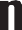 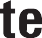 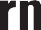 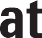 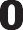 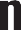 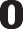 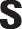 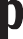 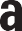 聖路加国際病院診療情報提供書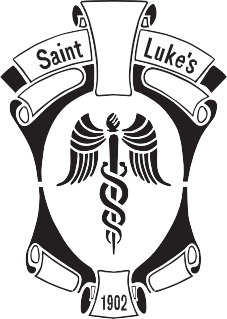 〒104－8560 東京都中央区明石町９－１ 聖路加国際病院 医療連携室 TEL 03－5550－7105 FAX 03－3543－7307037-05-026	№00204900聖路加国際病院	診療予約方法のご案内（患者さん用）	年	月	日聖	路	加	国	際	病	院〒104－8560 東京都中央区明石町９－１ 医療連携室   ＴＥＬ 03－5550－7105 ＦＡＸ 03－3543－7307 科紹介医療機関の所在地・名称担当医 	先生	宛診療科・医師氏名	印聖路加国際病院の外来診察は予約制となっております。以下の手順に沿ってご予約をお願いいたします。■ご予約方法①予約センターにお電話ください。②聖路加国際病院の診察券をお持ちの方は診察券番号をお知らせください。③当院を初めて受診される方は氏名・生年月日・住所・電話番号等をお伺いします。④ご受診希望の診療科をお伝えください。⑤ご予約の日時、予約番号をご案内いたしますので、下記にご記入下さい。■来院時のご案内①ご予約時間の15分前に１階の「新患受付（４番窓口）」にお越し下さい。②お持ちいただくもの037-05-026※ 各種受給者証（老人・特定疾患・一人親・障害等）をお持ちの方は併せてご提示下さい。③手続き後、各診療科の受付をご案内させていただきます。※ 当日の状況により、必ずしも予約時間に診察を受けられないこともございます。あらかじめご了承ください。裏面に案内図がございます。アクセス聖路加国際病院ご案内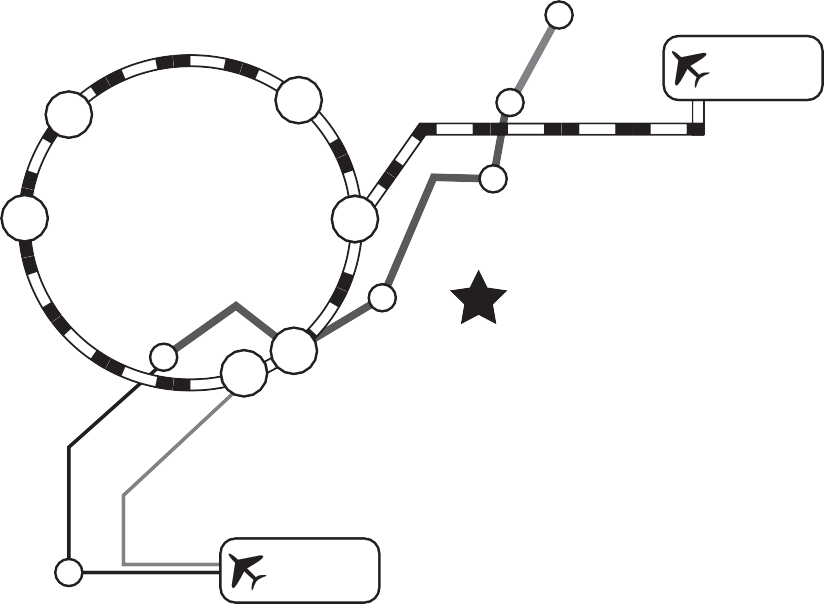 地下鉄東京メトロ日比谷線築地駅下車（３、４番出口）、徒歩７分東京メトロ有楽町線新富町駅下車（６番出口）、徒歩８分バス東15番－東京駅八重州口	深川車庫行 聖路加国際病院下車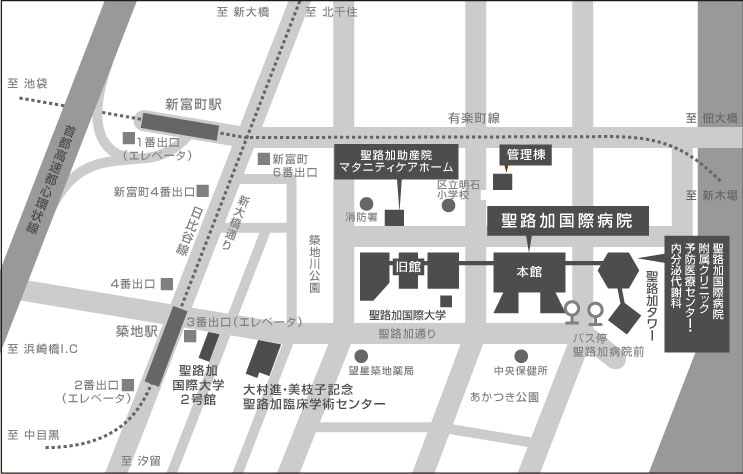 ●駐車場１時間につき550円（その後、30分毎330円）駐車場には台数に限りがございますので､原則として公共の交通機関でご来院下さい。診 療 情 報 提 供 書	年	月	日聖	路	加	国	際	病	院〒104－8560 東京都中央区明石町９－１ 医療連携室   ＴＥＬ 03－5550－7105 ＦＡＸ 03－3543－7307 科紹介医療機関の所在地・名称担当医 	先生	宛診療科・医師氏名	印診 療 情 報 提 供 書（紹 介 元 控）	年	月	日聖	路	加	国	際	病	院〒104－8560 東京都中央区明石町９－１ 医療連携室   ＴＥＬ 03－5550－7105 ＦＡＸ 03－3543－7307 科紹介医療機関の所在地・名称担当医 	先生	宛診療科・医師氏名	印本	紙紹介状保険証診察券（お持ちの方）患者 ID	No.紹介元（）聖路加国際病院（）フ リ ガ ナ氏	名フ リ ガ ナ氏	名（才）男・女生 年 月 日西暦　　　　　　年　　　　月　　　日紹介理由又は傷	病	名症 状 経 過検 査 結 果治 療 経 過処	方患者 ID	No.紹介元（）聖路加国際病院（）フ リ ガ ナ氏	名フ リ ガ ナ氏	名（才）男・女生 年 月 日西暦　　　　　　年　　　　月　　　日紹介理由又は傷	病	名症 状 経 過検 査 結 果治 療 経 過処	方